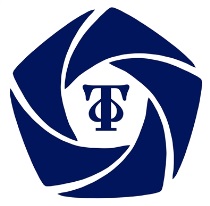 Филиал ФГБОУ ВО «Российский государственный университет им. А.Н. Косыгина (Технологии. Дизайн. Искусство)» в ТвериПЕДАГОГИЧЕСКИЙ СОСТАВна 2018 – 2019 учебный год№Ф.И.О. преподавателя, реализующего программуУсловия привлечения (основное место работы: штатный, внутренний совместитель, внешний совместитель;по договору ГПХ)Должность, ученая степень, ученое званиеПеречень читаемых дисциплинУровень образования,наименование специальности, направления подготовки, наименование присвоенной квалификации№Ф.И.О. преподавателя, реализующего программуУсловия привлечения (основное место работы: штатный, внутренний совместитель, внешний совместитель;по договору ГПХ)Должность, ученая степень, ученое званиеПеречень читаемых дисциплинУровень образования,наименование специальности, направления подготовки, наименование присвоенной квалификации№Ф.И.О. преподавателя, реализующего программуУсловия привлечения (основное место работы: штатный, внутренний совместитель, внешний совместитель;по договору ГПХ)Должность, ученая степень, ученое званиеПеречень читаемых дисциплинУровень образования,наименование специальности, направления подготовки, наименование присвоенной квалификации1234561Александровская Наталья БорисовнаВнутренний совместительДолжность - научный сотрудник,ученая степень-отсутствует, ученое звание отсутствуетИстория дизайна, науки и техники;Учебная практика. Практика по получению первичных профессиональных умений и навыков, в том числе первичных умений и навыков научно-исследовательской деятельности;Производственная практика. Практика по получению профессиональных умений и опыта профессиональной деятельности;Производственная практика. Творческая практика;Производственная практика. Преддипломная практика; ГИА;Технический рисунок; Проектирование объектов среды;Высшее,История,Историк. Преподаватель истории и обществоведенияДиплом серия УВ № 4549272Баринова Надежда ЕвгеньевнаПо договору ГПХДолжность- учёная степень отсутствует, учёное звание отсутствуетНародный танец;Производственная практика. Практика по получению профессиональных умений и опыта профессиональной деятельности (Педагогическая практика)ГИАВысшее,специалитет,квалификация:руководительэтнокультурногоцентра,преподавательспециальности«Народноехудожественноетворчество» дипломBCA 0516495, рег.№ 1548 от 30 июня2009 г.3Вартанова Елена ВалерьевнаПо договору ГПХДолжность –  , ученая степень- отсутствует,  ученое звание- отсутствуетИстория средних веков;Охрана культурного наследия в России; /Экскурсоведение;Музейное дело;История декоративно-прикладного искусства,ГИАВысшее, Историк.Преподавательистории иобществознания.Диплом серия НВ №4918244Волкодаева Ирина БорисовнаВнутренний совместительДолжность - профессор,  учёная степень кандидат технических наук, учёное звание -профессорПластическое моделирование;Основы теории и методологии проектирования объектов среды;Проектирование объектов среды;Основы декорирования/Художественная работа с тканью;Организация архитектурно-дизайнерской деятельности/Рекламные технологии в дизайне;Конструирование объектов среды/Дизайн фирменного стиля;Оборудование и благоустройство средовых объектов и систем/Архитектурно-дизайнерское материаловедение;Архитектурные конструкции/Архитектурная бионика;Руководство ВКР;Организация проектной деятельности/Менеджмент и маркетинг в профессиональной деятельности;Дизайн современной городской среды/Основы эргономики;Рисунок, Живопись,Проектная графикаВысшее, Конструирование изделий из кожи, инженер-конструктор-технологКандидат технических наук, профессорДиплом кандидата наук ТН 118712 от 12 апреля 1989 г. Аттестат профессора ЗПР № 000637 от 30 мая 2016 г.5Воробьев Вячеслав МихайловичШтатныйДолжность-профессор, ученая степень-доктор культурологии, учёное звание – доцентПочетный работник высшего профессионального образования РФМетодология научного исследования;Всемирная история;История материальной культуры; Регионоведение;Этнология и этнографияВысшее, История (с дополнительной специальностью английский язык), Учитель истории, обществоведения и английского языка средней школы.Диплом доктора наук  серия ДК № 028506Аттестат доцента серия ДЦ № 0019096Воронин Павел АлександровичВнешний совместительДолжность - старший преподаватель,  учёная степень отсутствует, учёное звание отсутствуетФизическая культура и спорт;Адаптивная физическая культура;Общая физическая культура;Спортивные секцииВысшее, специалист, Физическая культура и спорт, Специалист по физической культуре и спорту. Диплом серия ВСВ № 17597717Денисенко Наталья АлексеевнаВнутренний совместительДолжность –доцент,  учёная степень - кандидат филологических наук, учёное звание отсутствуетИностранный языкВысшее, Английский язык и литература, Филолог. Преподаватель английского языка и литературы8Дементьев Евгений АлександровичВнутренний совместительДолжность – научный сотрудник, заместитель директора филиала по научной работе,   ученая степень- кандидат философских наук, ученое звание - доцентЭтническая историяИстория;ЭкономикаВысшее, Культурология, Культуролог Диплом кандидата наук  серия ДКН № 013259Аттестат доцента серия ДЦ № 0287979Жолобчук Анатолий Яковлевич ШтатныйДолжность - преподаватель,  учёная степень отсутствует, учёное звание отсутствуетТехнический рисунок;Академическая скульптура;Проектная графика;Основы композиции в дизайне среды;Макетирование в дизайне средыВысшее, Художественное моделирование, Художник-технолог.  Диплом серия НВ № 88085510Жолобчук Валентина ВасильевнаВнешний совместительДолжность -преподаватель,  учёная степень отсутствует, учёное звание отсутствуетРисунок;Живопись;Учебная практика. Практика по получению первичных профессиональных умений и навыков, в том числе первичных умений и навыков научно-исследовательской деятельности;Высшее, Художественное моделирование,Художник-технологДиплом серия КЖ № 00302411Журавская Анастасия АлександровнаШтатныйДолжность- доцент; ученая степень -  кандидат философских наук, ученое звание - доцентФилософия,История религий,Физическая культура и спорт;Информационные технологии в этнокультурном образованииВысшее, Культурология, Культуролог Диплом кандидата наук  серия КТ № 101296Аттестат доцента серия ДЦ № 01979112Исланова Инна ВасильевнаПо договору ГПХДолжность-, ученая степень-  кандидат исторических наук, ученое звание- отсутствуетНовая и новейшая история;АрхеологияВысшее,специалист,Историк.Преподавательистории иобществоведения.Диплом Б-I 327901от 09.06.1977,диплом кандидатаисторических наукИТ № 015492 от 18.05.199013Клёнова Елена АндреевнаПо договору ГПХДолжность - ,учёная степень отсутствует, учёное звание отсутствуетБренд-менеджмент и стратегии управления брендом/Правовые основы дизайнерской деятельности;Интеллектуальная собственность/Патентоведение;ГИАВысшее,Технология и конструирование швейных изделий, Инженер-конструкторДиплом серия ЭВ № 65832314Малютина Инна АнатольевнаШтатныйДолжность-доцент, ученая степень-  кандидат филологических наук , ученое звание- доцентРусский язык и культура речи Старославянский языкБезопасность жизнедеятельностиВысшее, Русский язык и литература, Филолог. Преподаватель русского языка и литературы. Диплом кандидата наук серия КТ № 060096, аттестат доцента ДЦ № 000375 15Москвичева Юлия ВячеславовнаШтатныйДолжность – доцент, ученая степень - кандидат культурологии, ученое звание -доцент История искусств;Современное искусство/ Современные проблемы дизайна;Дизайн и монументально-декоративное искусство в формировании объектов среды; Основы композиции в дизайне среды; Цветоведение/Колористика;ГИАВысшее, специалитет, Теория и история изобразительного искусства, Искусствовед.Диплом кандидата наук  серия ДКН № 027595Аттестат доцента серия ДЦ № 03057416Никитиных Елена ИгоревнаВнутренний совместительДолжность –доцент,ученая степень - кандидат наук, учёное звание - доцентКомпьютерное проектирование в дизайне средыВысшее, Автоматизированные системы обработки информации и управления, инженер-системотехник17Пичугина Анна НиколаевнаВнутренний совместительДолжность -научный сотрудник отдела НИР, ученая степень  отсутствует, ученое звание отсутствуетВспомогательные исторические дисциплиныВысшее, Историк.Преподавательистории иобществознания.Диплом серия КВ №33240918Полякова Аксана ВладимировнаПо договору ГПХДолжность -,  учёная степень – отсутствует, учёное звание - отсутствует   Музейно-выставочная работа/ Музейное дело;Роспись и резьба по дереву;Народная игрушка/ Основы этномузыкологии;Народное декоративно-прикладное творчество;ГИАВысшее,специалитет,Квалификация:квалификация:преподавательдошкольнойпедагогикипсихологииспециальности«Дошкольнаяпедагогикапсихология»диплом  АВС0682296 рег.№ 330от 24 июня 1998 г.19Портнягина Ирина ПавловнаШтатныйДолжность –  доцент , ученая степень- кандидат исторических наук, ученое звание - доцентИстория;Латинский язык;История Древнего мира;Истоки христианства в духовной культуре античности;История мировой культуры: история культуры Древнего мира;Производственная практика. Практика по получению профессиональных учений и опыта профессиональной деятельностиВысшее, История, Историк. Учитель истории и обществоведения.Диплом кандидата наук  серия ИТ № 007591Аттестат доцента серия ДЦ № 01269520Ситников Владимир ИвановичШтатныйДолжность-доцент, ученая степень-  кандидат педагогических наук , ученое звание- доцентПсихология и педагогика;Народные музыкальные инструменты;Народное песенное творчество;Художественная керамика/Народное зодчество;Основы народного пения;Этнопсихология;Педагогика народного художественного творчества;Теория и методика этнокультурного образования;Основы художественной обработки дерева;Производственная практика. Преддипломная практика;Учебная практика. Практика по получению первичных профессиональных учений и навыков, в том числе умений и навыков научно-исследовательской деятельности;Руководство ВКР;ГИАВысшее, Баян, Преподаватель. Диплом кандидата наук серия КД № 061554Аттестат доцентасерия ДЦ № 01556521Ситникова Светлана АлексеевнаШтатныйДолжность-доцент, ученая степень-  кандидат педагогических наук , ученое звание- доцентФольклористика; Фольклорный театр;Народные праздники;Организация и руководство народным художественным творчеством;Теория и история народной художественной культуры;Этнопедагогика;Мифология; Народный костюм; Устное народное творчество;Методы исследования народной художественной культуры; Методика преподавания теории и истории народной художественной культуры;Расшифровка и обработка фольклорно-экспедиционных материалов/История музыки;Семантика фольклора/Орнаменты народов мира;ГИА;Высшее, Баян, Преподаватель музыкального училища.Диплом кандидата наук серия КД № 061625Аттестат доцентасерия ДЦ № 00485322Смирнова Светлана МихайловнаВнутренний совместительДолжность – научный сотрудник, учёная степень отсутствует, учёное звание отсутствуетИстория;Экономика;Безопасность жизнедеятельностиВысшее, История, Историк. Преподаватель истории.Диплом  серия ВСГ № 385010023Федянина Елена ВалерьевнаШтатныйДолжность - преподаватель,  учёная степень отсутствует, учёное звание отсутствуетИностранный языкВысшее, Психология, Психолог, преподаватель психологии.Диплом  серия ВСА № 0783301Переводчик английского языка в сфере профессиональной  коммуникации Диплом о дополнительном (к высшему) образовании   серия      ППК   № 11679624Цуркан  Денис АндреевичВнутренний совместительДолжность – старший преподаватель,  учёная степень отсутствует, учёное звание отсутствуетИнформационные технологии в этнокультурном образованииВысшее, Автоматизированные системы обработки информации и управления, Инженер-систематехник. Диплом серии ШВ № 109402